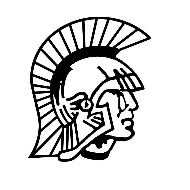 Health and Safety of Visitors PolicyAs an employer and occupier of premises, Centurion has a duty of care towards all visitors and we need to provide for their health and safety, particularly as they may be unfamiliar with our premises, activities and hazard controls.It is our policy to:ensure, as far as is reasonably practicable, the health, safety and welfare of all visitors to our premisesensure visitors are aware of our rules and procedures, including our smoking policy, fire, first aid and welfare arrangementsrecord any injuries to visitors in our Accident Software and carry out a thorough investigation proportionate to the type of incident.Visitor ArrangementsThe following visitors’ rules should be read and understood by visitors on arrival to the premises. All visitors must:1.	In the event of an emergency, follow the fire procedures displayed on the premises2.	adhere to our no smoking policy3.         park their vehicles in designated areas to ensure fire escape routes, roads, access or other vehicles are not obstructed. 4.	be supervised or authorised to enter the premises5.	not enter any restricted areas unless accompanied and authorized to do so6.	not take any photographs or video footage without formal permission7.	report all incidents and/or injuries to their nominated person8.	wear protective clothing and equipment, which will be supplied where required.We reserve the right to request to search visitors’ bags, packages and vehicles at any time whilst under our jurisdiction.Approved by:Head of CentreDate:  06.02.23Last reviewed on:06.02.2306.02.23Next review due by:06.02.24 or in response to any changes in legislation06.02.24 or in response to any changes in legislation